FootpathWall/FencePicnic areaPond/LakeMap symbol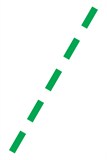 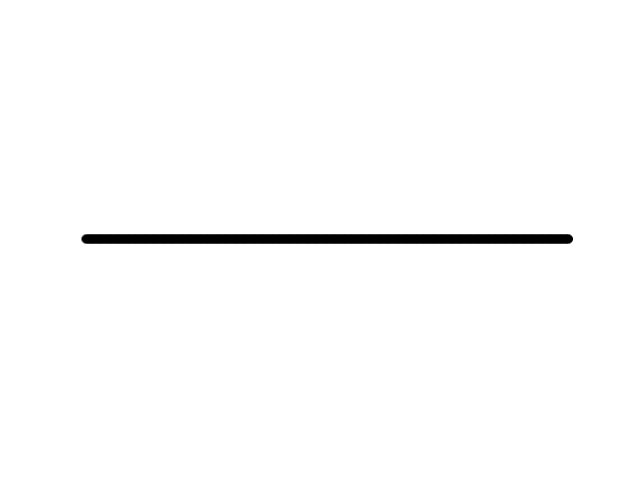 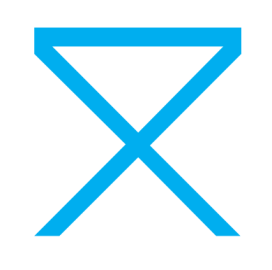 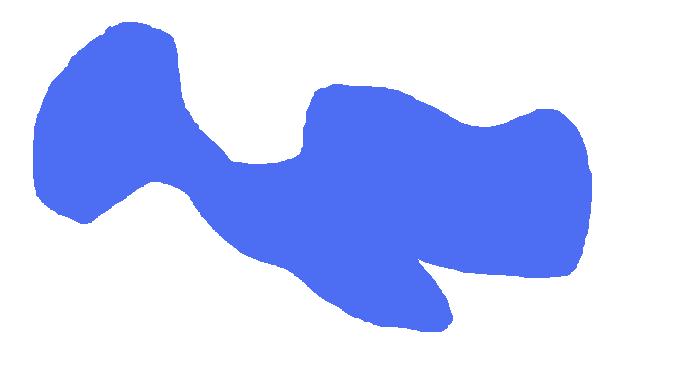 PhotoForest Car park Road SchoolMap Symbol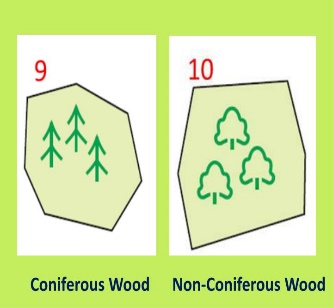 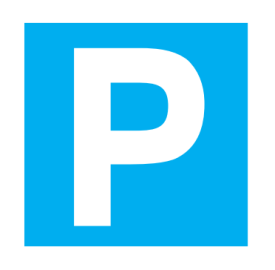 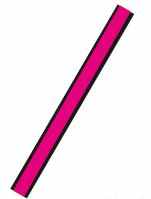 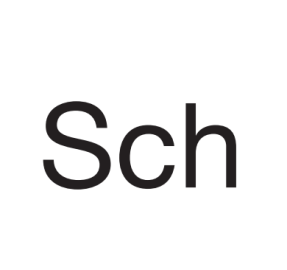 Photo